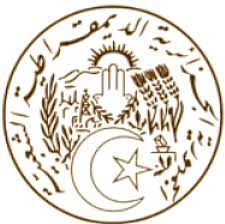 الجـمهــوريـــة الجـــزائريـــة الـــديمـقراطيــة الشــعبيـــةREPUBLIQUE ALGERIENNE DEMOCRATIQUE ET POPULAIREDéclaration de la délégation algérienne31e session du groupe de travail sur l’Examen Périodique UniverselEPU de la République de Maurice 07/11/2018Monsieur le Président, Ma délégation souhaite une chaleureuse bienvenue à la délégation de Maurice, et la remercie pour la présentation rapport national de son pays.L’Algérie félicite le gouvernement mauricien pour les réalisations accomplies dans le domaine de la protection et de la promotion des droits de l’homme, depuis son deuxième passage à l’EPU. Nous saluons, à ce titre, les nombreuses réformes institutionnelles et législatives qui ont notamment abouti à la création d’un ministère doté d’un portefeuille des droits de l’homme, et du lancement de la Stratégie nationale pour la protection de l’enfance et du Plan d’action national en faveur des droits de l’homme.L’Algérie formule les recommandations suivantes à Maurice :Continuer à lutter contre les pratiques discriminatoires basées sur le sexe, et renforcer les mesures en matière de protection de la famille et de l’enfant.Parachever le processus législatif d’adoption du projet de loi sur l’enfance.Nous souhaitons plein succès à Maurice dans son troisième EPU.Je vous remercie, Monsieur le Président.MISSION PERMANENTE D’ALGERIEAUPRES DE L’OFFICE DES NATIONS UNIES A GENEVE ET DES ORGANISATIONS INTERNATIONALES EN SUISSEالبعثة الدائمة للجزائر لدى مكتب الأمم المتحدة بجنيف  والمنظمات  الدولية بسويسرا